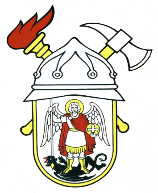 JAVNA VATROGASNA POSTROJBAGRADA ŠIBENIKAPut groblja 222000 ŠibenikKLASA: 007-03/23-03/03URBROJ: 2182-1-55-03-23-2Šibenik, 19. svibnja 2023.Z A K L J U Č A KNa 25. sjednici Vatrogasnog vijeća Javne vatrogasne postrojbe grada Šibenika, koja je održana dana 08. svibnja 2023. godine, doneseni su slijedeći zaključci i odluke:DNEVNIM REDOMUsvojen je zapisnika sa 24. sjednice Vatrogasnog vijeća od 31. siječnja 2023. godine,Donesen je prijedlog izmjena Statuta Javne vatrogasne postrojbe grada Šibenika.                                                                                     JAVNA VATROGASNA POSTROJBA 							  GRADA ŠIBENIKA                                                                                                  VATROGASNO VIJEĆE                                                                                                         PREDSJEDNIK                                                                                                                    Tomislav Banovac